Направление информации                  Уважаемый Андрей Петрович!Направляю Вам материалы о состоянии детского дорожно-транспортного травматизма на территории обслуживания МО МВД России «Славгородский» и в г.Яровое за 2 месяца 2020 года для организации размещения информации об аварийности на интернет-сайте Комитета администрации г.Яровое по образованию, а также всех образовательных организациях, имеющих интернет-сайты (Приложение).О результатах проделанной работы прошу проинформировать ОГИБДД МО МВД России «Славгородский» в срок до 27.03.2020 (с положением скриншотов размещенной (обновленной) на интернет сайтах информации, для приобщения к контрольно-наблюдательным делам образовательных организаций). Так же обращаюсь с убедительной просьбой нацелить руководителей образовательных организаций навести порядок во вкладках по дорожной безопасности на своих интернет-сайтах, обновить имеющуюся информацию. Приложение: по тексту, на 3 л. в 1 экз.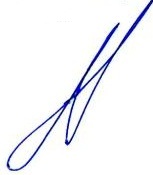 Начальник ОГИБДД                                                                             Е.М.МасликовОтп.: 2 экз.1 экз. – в адрес2 экз.-  в дело Исп.: О.А. БорисенкоТелефон 8 (38568) 5-43-73  17.03.2020  Приложение.Анализ аварийности за 2 месяца 2020 года с участием несовершеннолетних   За  2 месяца 2020 года на территории МО МВД России «Славгородский» произошло 1 ДТП с участием несовершеннолетних.Динамический анализ аварийности за 2 месяца 2020 года в сравнении с прошлым периодом За 2 месяцев 2020 года на территории МО МВД России «Славгородский» произошло 1 ДТП, в котором раненых детей – 1, погибло - 0. По сравнению с аналогичным периодом 2019 года (0 ДТП) изменение этих показателей составило: по количеству ДТП – +100% ; по количеству раненых - + 100%, по количеству погибших – на прежнем уровне. За 2 месяцев 2020 года по сравнению с прошлым периодом 2019 года аварийность на территории МО МВД России «Славгородский» выросла, где число ДТП составило 1 (АППГ 0), по числу раненых увеличилась до 1 (АППГ 0), по числу погибших осталось на уровне прошлого года 0 (АППГ-0).Структурный анализ аварийности за 2 месяца 2020 годаЗа 2 месяца 2020 года на территории МО МВД России «Славгородский» произошло 1 ДТП, пострадал  несовершеннолетний:* 0 пассажиров;* 0 водителей мототранспорта;* 1 пешеход;* 0 велосипедистов;В г. Славгороде в ДТП пострадало 0 несовершеннолетних.В г.Яровое в ДТП пострадал 1 несовершеннолетний, из них:1 пешеход;В Бурлинском районе в ДТП пострадало 0 несовершеннолетних.В ННР в ДТП пострадало 0 несовершеннолетнихНесовершеннолетний, пострадавший в ДТП относится к категории от 16 до 18 лет.Анализ проведённой работы показал, что на территории МО МВД России «Славгородский» зарегистрировано 1 ДТП с участием несовершеннолетних (на территории г. Славгорода 0 ДТП; на территории г. Яровое - 1; на территории Бурлинского района - 0, на территории Немецкого национального района – 0.ДТП, совершенных по вине несовершеннолетних не допущено.                  		                                                                                                                                                                                                                                                                                                                                                                                                              ГУ МВД России  по Алтайскому краю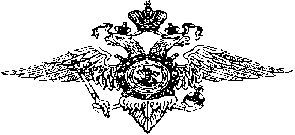 Межмуниципальный отдел     Министерства внутренних дел                                  
Российской Федерации        «Славгородский»                                     (МО МВД России «Славгородский»)ул. Ленина, 129, г. Славгород, 658820        ___________________№_____________      на  №_____________ от________________Председателю комитета администрации г. Яровое Алтайского края по образованию          А.П. Зинченкоул. Гагарина, 7, г. Яровое, 658837Территориальный органДТП,кол-воРанено,чел.Погиблочел.г. Славгород000г. Яровое110Бурлинский район000ННР000Всего:1102 месяца 2020Н.Л. пассажирН.Л. водитель-скутеристН.Л. пешеходН.Л. велосипедистг. Славгород0000г. Яровое0010Бурлинский район0000ННР0000Всего:0010